Para qualquer informação por favor contacte o escritório da nossa paróquia: 732- 254-1800 linha 15 em Português.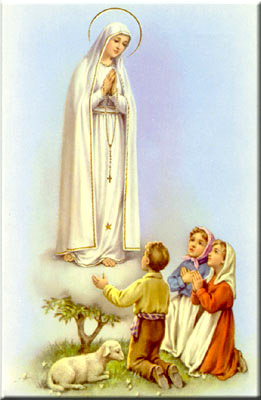 A secretaria Humbelina estará no escritório da paróquia para atender em Português, nas segundas-feiras e quartas-feiras, das 9:00 AM-3:00 PM e sextas-feiras das 9:00AM-2:00PM.GRUPOS E MINISTÉRIOS NA NOSSA COMUNIDADESomos todos convidados a participar e fazer parte dos vários Ministérios dentro da nossa paróquia, assim poderemos continuar a ser uma comunidade vibrante, mostrando o que há em nos’ de melhor para oferecer com a nossa diversidade e costumes diferentes. Neste boletim destacaremos o Ministério de Catequese. Uma das figuras mais importantes na vida de todos os dias de nossas paróquias e dioceses é, certamente, a do catequista.Alguns leigos sentem-se chamados interiormente por Deus, a assumirem tarefa de catequistas. A Igreja suscita e distingue esta vocação divina, e lhe confere a missão de catequizar. Desta forma, o Senhor Jesus, mestre e formador dos discípulos, convida homens e mulheres de uma maneira especial, a segui-lo. Este chamado pessoal de Jesus Cristo e a relação com ele são o verdadeiro motor da ação do catequista. O catequista precisa ter vocação para esse ministério,  ele é chamado e convocado; não se trata apenas do ministério do catequista de crianças em vista do sacramentos, mas também de adultos na preparação para que seus filhos recebam o Baptismo, catecúmenos,  etc.  Além de pessoas consagradas na vida religiosa, os leigos catequistas vivendo no coração da família, são pessoas mais habilitadas a serem formadores da fé. Na nossa comunidade estamos sempre precisando de catequistas. Se houver alguém que se sente chamado a servir a Igreja de Deus como catequista, por favor dirija-se a coordenadora da catequese, a Sra. Rosa Fernandes.--------------------------------------------------------------------------Nossa Despensa de Tempo, Talento, & TesouroOfertório de 11 e 12 de Março 2017Coleta: $6,671 + pelo correio: $814.00Coleta total: $7,485.00Muito obrigado a todos pela vossa generosidade e sacrifício!--------------------------------------------------------------------------Como foi anunciado pelo Pe. Damian, haverá uma segunda coleta cada última semana para pagar a nossa tributação /taxas que devemos a’ Diocese. VIA-SACRA- Todas as quartas-feiras e sextas-feirasNo tempo da Quaresma durante cada semana haverá a Via Sacra nas quartas-feiras as 7:00 PM antes da Missa e nas sextas-feiras com os grupos dos Ministérios e grupos de oração responsáveis pela condução da Via Sacra que terá lugar na Igreja as 8:00 PM. O esquema e’ o seguinte: 24 de Março- Oração nas Famílias  31 de Março -Renovação Carismática07 de Abril -Catequese 14 de Abril (Sexta-Feira da Paixão)-Grupo dos Jovens --------------------------------------------------------------------------RETIRO ESPIRITUALO Pe. António estará coordenando e oferecendo um retiro Quaresmal em Português no Sábado dia 01 de Abril na nossa Igreja começando pela Missa as 7:30 PM e acabando a’ meia-noite. O esquema será o seguinte:* 7:30pm Misa* 8:30-9:00pm Confraternização no salão paroquial* 9:00-:9:30pm primeira palestra: quem dizes que eu sou...* 9:30-10:00pm tempo para Meditação e tempo livre * 10:00-10:45pm Últimas palavras de Jesus* 10:45-11:00pm Perguntas e respostas* 11:00 ate’ a meia noite Adoração do Santíssimo* Orações espontâneas* Coronilha das 7 dores de Maria* Orações espontâneas* Bênção do Santíssimo--------------------------------------------------------------------------REGISTRO/ CADASTRO NA PAROQUIAPor favor contacte o escritório da paróquia pelo número indicado em cima desta página, se não recebem os envelopes de ofertório pelo correio. Isso indica que não estão registrados na paróquia. Varias famílias que estavam registadas não apareceram automaticamente no nosso sistema de registros quando se juntamos a’ Igreja Corpus Christi, por isso não estão registradas. Só precisa preencher um formulário para se registrar. Necessita estar registrado para receber qualquer comprovante, receber sacramentos, servir de madrinha ou padrinho, documentações, etc. --------------------------------------------------------------------------PEREGRINAÇÃO AO SANTUÁRIO IMACULADO CORAÇÃO DE MARIA EM WASHINGTON, NJ (BLUE ARMY SHRINE)A Peregrinação anual a pé ao Santuário em Washington NJ esta’ sendo programada para dias 27, 28, e 29 de Maio. Aqueles que desejarem caminhar por favor contacte a Sra. Rosa Fernandes o mais breve possível para que ela possa fazer reservas de estadia suficientes. --------------------------------------------------------------------------INTENÇÕES DAS MISSAS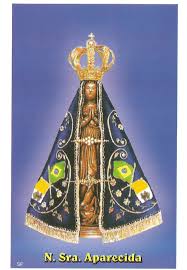 +Sábado 18 de Março – Paulo M. Martins+Domingo 19 de Março- Teresa de Jesus Araújo +Quarta-feira 22 de Março- João GregoSábado 25 de Março- Rosa Nogueira SarabandoDomingo 26 de Março- Lurdes Pereira e almas do Purgatório---------------------------------------------------------FESTA DO DIA DE RAMOS/ANGARIAÇÃO DE FUNDOS A nossa Festa anual do dia de Ramos será no dia 9 de Abril no Clube Português após a Missa com música ao vivo. Por favor marquem a data e façam as vossas reservas.  O almoço será servido pelo restaurante Valença de Elizabeth com buffet variado e sobremesa e bebidas incluídas. Entradas: adultos- $50.00 e crianças (6-12) $20.00 e (1-5) grátis com cadeira. Para bilhetes por favor contacte: Victor Domingues, Teresinha Martins, Dalmo Coelho, Ceu Santos, Laurinda Gomes, São Zarco-Pereira. Para mais informações por favor consultem os próximos boletins. ---------------------------------------------------------------------------------- PALESTRA PARA OS JOVENS DA CONFIRMAÇÃO Na terça-feira dia 28 de Março a Diocese oferecera’ uma palestra para os Jovens que irão receber o Sacramento da Confirmação/Crisma. A palestra terá lugar no St. Joseph High School em Metuchen das 7:00-8:30PM. Cada Jovem deve ser acompanhado por um dos pais. Por favor contactem a Sra. Rosa Fernandes se tiverem alguma pergunta. --------------------------------------------------------------------------CAÇA DE OVO DE PASCOA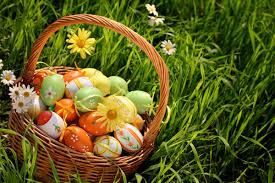 O grupo de Jovens esta’ a programar a caça de ovo de Pascoa para as crianças da nossa Paroquia. Este evento terá lugar no dia 9 de Abril – dia de Ramos, logo a seguir a Missa das 10:00 AM. Se alguém tiver ovos de Pascoa de plástico que puderem oferecer para os Jovens encherem de doces para as crianças, por favor deixem na entrada principal da Igreja. REFLEXÃO SOBRE SÃO JOSÉA lei judaica mandava que os primogénitos, sendo sagrados, deviam ser entregues a Deus ou sacrificados. Como o sacrifício humano era proibido, a lei obrigava a fazer uma espécie de troca, de maneira que em vez do menino, era oferecido um animal puro (cordeiros, pombas) (cf. Ex 13 e Lv 12). Lucas parece ter presente que Jesus, primogénito de Maria, era primogénito de Deus. Por isso, com a substituição do sacrifício – oferecem-s duas pombas – é evidenciado o fato de Jesus ser “apresentado ao Senhor”, isto é, solenemente oferecido ao Pai. O sentido deste oferecimento só se compreende à luz da cena do calvário, onde Jesus já não pode ser substituído e morrerá como autêntico primogénito, que se entrega ao Pai pela salvação dos homens.     Como pai adoptivo, José preocupa-se por tudo uanto diz respeito a Jesus. Embora não lhe seja dado penetrar completamente no mistério das relações de Jesus com o Pai, e também não compreendendo tudo quanto Jesus faz e diz, deixa-se no entanto, conduzir por Deus, com uma fé dócil e silenciosa. A sua máxima, à semelhança da de Jesus e da de Maria, poderia ser: “Ecce servus tuus”, eis o teu servo.      A Igreja convida-nos, hoje, a voltar-nos para S. José, a alegrar-nos e a bendizermos a Deus pelas graças com que o cumulou. S. José é o “homem justo” (Mt 1, 19). A sua justiça vem-lhe do acolhimento do dom da fé, da retidão interior e do respeito para com Deus e para com os homens, para com a lei e para com os acontecimentos. É o que nos sugere a segunda leitura. Não foi fácil para José aceitar uma paternidade que não era dele e, depois, a responsabilidade de ser o mestre e guia d´Aquele que, um dia, havia de ser o pastor de Israel. Respeito, obediência e humildade estão na base da “justiça” de José. Foi esta atitude interior, no desempenho da sua missão única, que guindaram José ao cume da santidade cristã, junto de Maria, a sua esposa.      As atitudes de José são características dos grandes homens, de que nos fala a Bíblia, escolhidos e chamados por Deus para missões importantes. Embora se considerassem pequenos, fracos e indignos, aceitavam e realizavam a missão, confiando n´Aquele que lhes dizia: “Eu estarei contigo”.José não procurou os seus interesses e satisfações, mas colocou-se inteiramente aos serviços dos que amava. O seu amor pela esposa, Maria, visava unicamente servir a vocação a ela que fora chamada. Deste modo, o casal chegou a uma união espiritual admirável, donde brotava uma enorme e puríssima alegria. Era a perfeição do amor. O amor de José por Jesus apenas visava servir a vocação de Jesus, a missão de Jesus. Para José, o filho não era uma espécie de propriedade a quem impunha uma autoridade e afeto tirânico, como, por vezes, acontece com alguns pais. José sabia que Jesus não era dele, e nada mais desejava do que prepará-lo, conforme as suas capacidades, para a missão de Salvador, como lhe fora dito pelo Anjo.     Por intercessão do nosso santo, peçamos a Deus a fé, a confiança, a docilidade, a generosidade e a pureza do amor para nós mesmos e para quantos têm responsabilidades na Igreja, para que as maravilhas de Deus se realizem também nos nossos dias.